下水道事業計画区域に関する確認申請書　令和　　年　　月　　日つくば市長　           宛て申請者　　住　所　　　　　　　　　　　 　　　　　　　　　　氏　名　       　   　　　　 　　　　　連絡先　　　　　　　　　　　　　　　　 私が浄化槽を設置するつくば市　　　　　　　　　　　　　　  番地は、下水道法第4条第1項に基づく予定処理区域の外であることを確認願います。申請理由 【該当するものに〇をつける（複数選択可）】　 1　浄化槽補助金申請  2　道路占用申請（浄化槽取り付け管設置の為） 　 3　その他　　　    　　                 　  添付書類 : 位置図（1/2000程度）　正副2部提出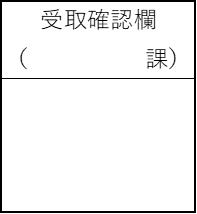 　　通知書類受取方法　　　※該当に〇印　　通知書類受取方法　　　※該当に〇印後日窓口での受取を希望下水道工務課から担当課へ提出希望（提出先：　　　　　　　課）